Human Rights WatchHuman Rights Industry, Nicaragua, Venezuela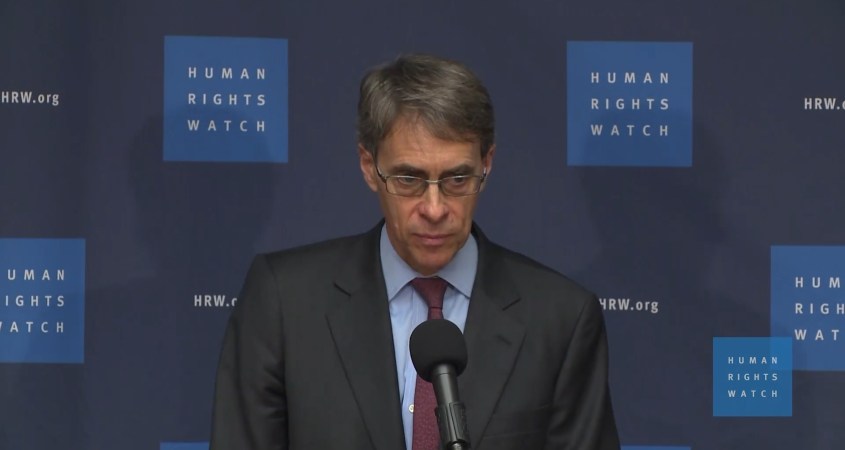 Milliardär unterstützte Human Rights Watch setzt sich für tödliche US-Sanktionen gegen linke Regierungen ein, während die Covid-Krise tobtvon Ben Norton am 8.4.2020Der regimeregimehungrige HRW würdigt stolz die neuen US-Sanktionen gegen Nicaragua und drängt gleichzeitig auf eine Eskalation des Wirtschaftskriegs Washingtons gegen Venezuela....Human Rights Watch, die führende so genannte Menschenrechtsorganisation in den Vereinigten Staaten, hat sich aktiv dafür eingesetzt, dass Washington horrende Sanktionen gegen linke Regierungen in Lateinamerika verhängt. Die Gruppe hat sogar die Regierung Donald Trump dafür gelobt, dass sie ihre aggressiv destabilisierenden Maßnahmen zum Regimewechsel verstärkt hat.NGOs wie Human Rights Watch (HRW) stellen gezielte Sanktionen als eine schmackhaftere Alternative zu militärischen Aktionen dar, obwohl diese Maßnahmen von internationalen Rechtsexperten als eine Form der Wirtschaftskriegsführung anerkannt werden, die zum Tod von Tausenden von Zivilisten geführt, die Lebensgrundlagen unzähliger Menschen zerstört und die Wirtschaft ganzer Nationen verwüstet hat.Als sich die Coronavirus-Pandemie auf der ganzen Welt ausbreitete, würdigten HRW-Aktivisten neue Sanktionen, die die Trump-Administration gegen Nicaraguas demokratisch gewählte linke Regierung verhängt hatte. Unter denen, die über die Eskalation des Wirtschaftskrieges jubelten, war HRW Australia Development and Outreach Manager Stephanie McLennan, die zwitscherte, dass die neue Runde der Sanktionen "großartige Nachrichten" seien…— Stephanie McLennan (@StephMcLennan) 17. März 2020Einseitige Sanktionen sollen die Volkswirtschaften von Ländern lahmlegen, deren Regierungen für einen Regimewechsel ins Visier genommen werden, sie aus dem von den USA dominierten Finanzsystem ausschließen und gemeinsam die gesamte Zivilbevölkerung bestrafen, indem sie ihnen grundlegende Menschenrechte nehmen, damit Washington ein US-freundlicheres Regime installieren kann. Die US-Regierung führt diese Zwangsmaßnahmen routinemäßig ohne die Unterstützung der Vereinten Nationen oder anderer internationaler Organisationen durch.Anstatt den einseitigen Wirtschaftskrieg in Frage zu stellen, den die USA weltweit führen, würdigt Human Rights Watch die Eskalation des Angriffs Washingtons auf Nicaragua – und genau in dem Moment, in dem das kleine Land mit nur 6 Millionen Einwohnern mit dem tödlichen Ausbruch von Covid-19 und einem mühsamen Frieden- und Versöhnungsprozess zu kämpfen hat.2018 unterstützte die Trump-Administration einen blutigen Putschversuch in Nicaragua, bei dem Rechtsextremisten Staatssicherheitskräfte und linke sandinistische Aktivisten erschossen, Gebäude niederbrannten und Menschen in Brand steckten, in der Hoffnung, die Regierung zu destabilisieren. Als der Putsch scheiterte, wandten sich die von der US-Regierung finanzierten Oppositionsgruppen Wirtschaftskrieg und Sanktionen als nächste Waffe im Arsenal des Regimewechsels zu.Angebliche "Menschenrechtsorganisationen" in Nicaragua, die eng mit der rechten Opposition zusammenarbeiten, spielten bei diesem Putschversuch eine wichtige Rolle und verkauften ausgefallene, erfundene Statistiken, die von den Unternehmensmedien und internationalen NGOs wie HRW eifrig ausgeforscht wurden.Die entschiedene Unterstützung der US-Sanktionen durch HRW zeigt deutlich, wie die Gruppe als Arm des US-Drucks auf unabhängige Staaten im globalen Süden, insbesondere sozialistische, instrumentalisiert wurde. NGOs wie HRW bieten Deckung für Wirtschaftskriege und hindern Nationen wie Nicaragua daran, die sozialen Spaltungen wieder aufzubauen und zu heilen, die durch aufeinanderfolgende von den USA unterstützte Destabilisierungskampagnen verschärft wurden.Die gleiche Strategie zeigt sich auch in Venezuela, einem anderen linken Land lateinamerikanischen Landes, das Ziel eines anhaltenden Putschversuchs in den USA ist. Nachdem HRW mehr als ein Jahrzehnt damit verbracht hat, die sozialistische Regierung in Caracas zu verteufeln, fordert HRW nun schmerzhaftere Sanktionen gegen das Land, das bereits unter einer illegalen, einseitigen US-Blockade steht, die den Tod von mindestens 40.000 Zivilisten verursacht hat, und vielleicht sogar 100.000.Wissenschaftler und unabhängige Menschenrechtsexperten kritisieren HRW seit langem für seine eklatante Doppelmoral gegenüber Venezuela. Im Jahr 2008 veröffentlichte HRW nach einer Welle von Sabotage und Gewalt durch die von den USA unterstützte Opposition des Landes einen massiven Bericht, der die unbegründeten Behauptungen rechter Aktivisten als angebliche Tatsachen unkritisch wiedergab und gleichzeitig ihre Gewalt systematisch aufwertete. Der zweifelhafte Bericht veranlasste mehr als 100 Wissenschaftler, einen offenen Brief zu schreiben, in dem HRW wegen seines Versäumnisses, "minimale Standards der Gelehrsamkeit, Unparteilichkeit, Genauigkeit oder Glaubwürdigkeit" zu erfüllen, geschwenkt wurde.Der Exekutivdirektor von Human Rights Watch, Kenneth Roth, eine Anklage gegen Nicaragua und Venezuela geführt und dabei weitere Sanktionen gegen diese Staaten gefordert. Seine Plädoyers für eine Eskalation des US-Wirtschaftskrieges wurden von Jose Miguel Vivanco, dem Direktor der Abteilung Amerika von HRW, lautstark verstärkt.Vivanco ist ein enger Verbündeter der rechten Oppositionskräfte in Lateinamerika und berüchtigt dafür, ihre maximalistischen Positionen unter dem Deckmantel der Menschenrechtsbelange vorzustoßen. Er lehnt praktisch alle Bemühungen um Verhandlungen mit den linken Staaten ab, die die "Troika der Tyrannei" der Trump-Administration bilden, und betont, dass Sanktionen "die einzige Sprache sind, die sie verstehen".Vivanco hat mit aller Überzeugungskraft  den US-Kongress aufgefordert, weitere schmerzhafte Sanktionen gegen die wenigen verbliebenen sozialistischen Regierungen in Lateinamerika zu erheben. Sein Verhalten ist fester Bestandteil der historischen Mission von HRW, praktisch jede Regierung zu destabilisieren, die das US-Außenministerium für unzureichend demokratisch hält, und dies hinter dem Schleier performativer Sorge für die Unterdrückten zu tun.HRW, eine von einem milliardenschweren kalten Krieger finanzierte "Menschenrechtsgruppe"Seit ihrer Gründung fungiert Human Rights Watch als Drehtür zwischen dem NGO-Sektor und der US-Regierung. Sie hat sich wiederholt geweigert, sich amerikanischen Kriegen und militärischen Interventionen zu widersetzen, und zeigte klare Doppelmoral gegenüber Washingtons Verbündeten, während sie sich obsessiv auf die angeblichen Missetaten unabhängiger Nationen fixierte, die von den USA für einen Regimewechsel ins Visier genommen wurden.HRW wurde auf dem Höhepunkt des Kalten Krieges als Helsinki Watch gegründet, eine antisowjetische Lobbygruppe, die eng mit der US-Regierung verbunden ist und von der Ford Foundation finanziert wurde, die als CIA-Passthrough diente..Ken Roth leitet HRW seit 27 Jahren – viel länger als die meisten Führer… Nachdem Roth seine Karriere als Bundesanwalt im US Attorney Southern District of New York Office begonnen hatte, ist er kaum von Washingtons außenpolitischer Agenda abgewichen.Roth unterstützte den rechtsextremen Militärputsch in Bolivien im November 2019 und spielte anschließend das Massaker der Junta an indigenen Demonstranten herunter. Bereits 2011 verherrlichte der HRW-Direktor die „Responsibility to Protect“-Doktrin, die besagt, dass die USA und ihre Verbündeten ihr Militär entsenden können, um Regierungen zu stürzen, die angeblich die Zivilbevölkerung bedrohen. Diese Doktrin wird seither für benutzt  imperiale Eroberungen, u.a. für die Rechtfertigung der militärischen Intervention der NATO in Libyen , die das zuvor wohlhabende Land in einen gescheiterten Staat verwandelte, in dem sklavenoffene Märkte unter freiem Himmel stattfinden.Im Januar dieses Jahres half Roth, die außergerichtliche Hinrichtung des iranischen Spitzengenerals Qassem Soleimani durch die Trump-Administration zu rechtfertigen, ein dreister Kriegsakt, der die Region beinahe in einen katastrophalen Konflikt  gestürzt hätte. In den letzten Monaten hat er seinen langjährigen Unmut über Chinas Regierung Luft gemacht, Peking mit Nazi-Deutschland verglichen und ein gefälschtes Video von einem Spezialeffekttraining verbreitet, das er als "Killerroboter" bezeichnete.Während der ganzen Zeit hat sich Roths Organisation als edler und absolut unparteiischer Verteidiger der Menschenrechte vermarktet. Seine unaufrichtige globale Branding-Kampagne war dank eines Zuschusses des antikommunistischen Milliardärs George Soros in Höhe von 100 Millionen Dollar möglich. Soros ist ein wichtiger Finanzier der Regime-Wechsel-Industrie und ein eifriger kalter Krieger, der eng mit den Vereinigten Staaten und Westeuropa zusammenarbeitete, um durch eine Reihe von "Farbrevolutionen" sozialistisch orientierte Regierungen in Osteuropa zu stürzen, ihre Volkswirtschaften zu privatisieren und die neuen kapitalistischen Staaten in die Europäische Union und die NATO zu integrieren.David Ignatius von der Washington Post nannte Soros 1991 eine Schlüsselfigur unter einer Gruppe von "overt operativen" Personen, die "in der Öffentlichkeit das getan haben, was die CIA im Privaten getan hat – Geld und moralische Unterstützung für scheindemokratische Gruppen, Ausbildung von Terroristen, genannt Widerstandskämpfer, zum Sturz der „kommunistischen Herrschaft“.Während Soros so etwas wie ein Buhmann für die Rechte geworden ist, der mit wahnsinnigen Verschwörungstheorien und antisemitischem Aussagen ins Visier genommen wird, hat der Oligarch eine breite Deckung von Mitte-Links-Kräften im Westen erhalten, um pro-neoliberale Regimewechseloperationen zu finanzieren.Einer der beiden Mitbegründer von HRW, Aryeh Neier, wurde Präsident der Soros Open Society Foundations. Der andere Mitbegründer, Robert L. Bernstein, zollte Neier die meiste Anerkennung für die Entstehung der Organisation und schrieb in seinen Memoiren: "Es wäre schwer, die Rolle zu überbewerten, die Aryeh Neier bei der Entwicklung von HRW hatte."George Soros sagt eine bemerkenswerte Milliarde Dollar für die liberale Bildung ein. Das perfekte Gegenmittel zur illiberalen Herrschaft ist es, Generation für Generation von George Soroses zu schaffen. https://t.co/KI3wTr0Lwy pic.twitter.com/wW08vugAbW— Kenneth Roth (@KenRoth) 23. Januar 2020Wie Roth hat auch der milliardenschwere Sponsor von HRW eine harte Position gegenüber China eingenommen und es als "tödliche Gefahr" für neoliberale kapitalistische Demokratien bezeichnet, indem er Geld in Gruppen gesteckt hat, um zu versuchen, Peking zu schwächen und zu destabilisieren und die Kommunistische Partei von der Macht zu entfernen.China stellt eine "tödliche Gefahr" für offene Gesellschaften dar, weil "die Instrumente der Kontrolle, die maschinelles Lernen und künstliche Intelligenz" in die Hände dieses repressiven Regimes gelegt haben: Soros. https://t.co/6MH3AcEVO2 pic.twitter.com/S7fOrLcgtn— Kenneth Roth (@KenRoth) 24. Januar 2019Die beliebteste Menschenrechtsgruppe der Wall Street spricht für ihre milliardenschweren GönnerDank der großzügigen Schirmherrschaft von milliardenschweren Oligarchen wie Soros unterhalten die HRW-Aktivisten mit anderen Eliten opulente Büroräume im Empire State Building in New York City. Von diesen großzügigen Hauptquartieren aus blicken die HRW-Aktivisten von ihren drei ganzen Stockwerken herab, während sie Wege planen, um  über ausländische Regierungen zu richten, die sie für "autoritär" halten….Das Empire State Building erstrahlt in neuem Glanz, um HumanRightsDay zu feiern! Unterstützung @hrw http://t.co/HMbDUnxgHO pic.twitter.com/8IMTWhqbYF— Human Rights Watch (@hrw) 10. Dezember 2014Die neoliberale politische Ausrichtung von HRW spiegelt die Ideologie seiner milliardenschweren Sponsoren wider. Die Gruppe hat ein sehr begrenztes Verständnis der Menschenrechte, das das Recht der kolonisierten Völker ausschließt, ihren Besatzern mit Gewalt oder dem Recht der Arbeiter zu widerstehen, sich zu organisieren und eine Gewerkschaft zu gründen…HRW sagt weit weniger über schwarze Amerikaner, die von der US-Polizei brutalisiert und ermordet wurden, als über die Unterdrückung von Teilnehmern an von der NATO unterstützten Farbrevolutionen in Osteuropa.Während sie die sozialistischen Regierungen… aktiv untergräbt, hat HRW eng mit Amerika zusammengearbeitet. Tatsächlich feierte sie im März 2018 ihr 40-jähriges Bestehen an der Wall Street …."Bei Human Rights Watch wissen wir, dass das Geschäft dort gedeiht, wo Menschenrechte und Rechtsstaatlichkeit geschützt sind", twitterte Minky Worden, die Direktorin für globale Initiativen, ohne einen Hauch von Ironie.Nein, es ist kein Börsengang für @HRW! Wir läuten heute die Eröffnungsglocke @NASDAQ zu unserem 40-jährigen Jubiläum+, um HumanRights weltweit zu feiern! Bei Human Rights Watch wissen wir, dass das Geschäft dort gedeiht, wo Menschenrechte und Rechtsstaatlichkeit geschützt sind. Begleiten Sie uns! https://t.co/IR7zotTPM1 pic.twitter.com/sV8RrKPyFj— Minky Worden (@MinkysHighjinks) 15. März 2018Soros ist nicht der einzige Milliardär, der für HRW unterschreibt. Die Gruppe geriet in Kritik, als sie gewaltige Summen von einem Saudi Arabischem Oligarchen erhielt…Ken Roth überwachte persönlich die Gelder des saudischen Milliardärs in Höhe von 470.000 Dollar und übernahm die Verantwortung für die höchst fragwürdige Entscheidung erst, nachdem sie öffentlich bekannt wurde.Während Konservative Human Rights Watch gelegentlich wegen ihrer Verbindungen zu liberalen Organisationen und ihrer Kritik an Israels Gräueltaten in den illegal besetzten palästinensischen Gebieten angegriffen haben, hat HRW einem der militaristischsten Senatoren, die in den Kongress einziehen wird, Tribut gezollt.Als Senator John McCain 2018 starb, bezeichnete HRW den republikanischen Politiker, einen hartnäckigen Verfechter amerikanischer Aggressionskriege, als "mitfühlende Stimme", deren Vermächtnis seine angebliche "Verteidigung der Menschenrechte" ist.In diesem Sinne weigerte sich HRW, sich der US-Invasion im Irak zu widersetzen, die völkerrechtlich unverhohlen illegal war. (Erst nach Beginn des Irakkrieges hat sich die NGO schließlich zu Wort gemeldet, als sie sicher war – und garantiert war, dass diese Aussagen keine großen Auswirkungen hatten.In ähnlicher Weise hat HRW wiederholt abgelehnt, ein Ende des von den USA unterstützten saudischen Krieges gegen den Jemen zu fordern, obwohl es die schrecklichen Gräueltaten der von Washington unterstützten saudischen Streitkräfte im Land dokumentiert hat.Während sie vor dem lautstarken Widerstand gegen Washingtons Regime-Change-Kriege zurückschreckt, setzt sich HRW aktiv für die USA und andere westliche Regierungen ein, um Sanktionen gegen Nationen zu verhängen, von denen sie behauptet, sie seien Rechtsverletzer.HRW besteht darauf, dass die Sanktionen, für die es sich einsetzt, Zivilisten nicht verletzen, weil sie gegen Regierungsbeamte und Institutionen "gerichtet" sind. Der beste Beweis, der diese Behauptung entlarvt, ist die Realität für die Bewohner Venezuelas und des Iran, wo die US-Sanktionen für einen Großteil der Bevölkerung, insbesondere die Armen treffen, indem sie diese Länder aus dem internationalen Finanzsystem aussperren und ihnen die Vermögenswerte entziehen, die sie für den Import von Nahrungsmitteln, Medikamenten und medizinischer Ausrüstung benötigen.Und selbst wenn  die HRW in sehr seltenen Fällen die zerstörerischen Auswirkungen der  US-Sanktionen anerkannt hat, wie es in einem einmaligen Bericht über den Iran der Fall war, hat es ausdrücklich darauf verzichtet, ein Ende dieser Sanktionen zu fordern. Anstatt sich grundsätzlich gegen Sanktionen auszusprechen, hat sie lediglich die Art und Weise ihrer Umsetzung kritisiert und "Klarstellungen" zu den bereits bestehenden Maßnahmen gefordert.Unterdessen hat Human Rights Watch, während sie sich für noch aggressivere Sanktionen gegen Washingtons offizielle Feinde einsetzt, nicht einen Bruchteil der gleichen Sorge für repressive rechte Regime gezeigt, die von den USA unterstützt werden. HRW berichtet sporadisch über die Missbräuche dieser Länder, aber nicht annähernd so konsequent.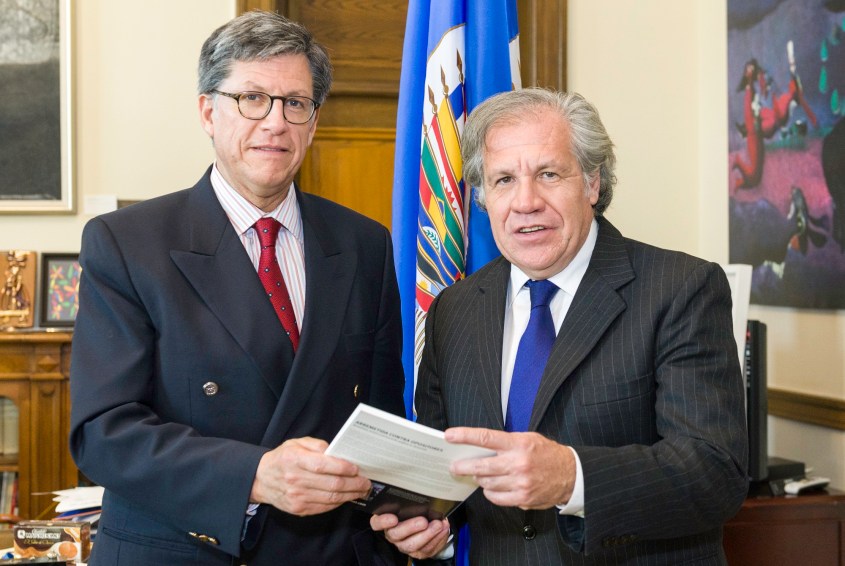 Der amerikanische Direktor von Human Right Watch, Jose Miguel Vivanco mit dem Generalsekretär der Organisation der Amerikanischen Staaten (OAS), Luis Almagro, einem anderen Regimechange Vertreter (Foto: OAS) HRW lobt Trump-Admin für die Verhängung von Nicaragua-Sanktionen, für die er sich eingesetzt hatDie Trump-Administration hat sich dem Sturz der demokratisch gewählten sandinistischen Regierung Nicaraguas verschrieben, indem sie 2018 einen gewaltsamen Putschversuch unterstützte, das kleine Land als angebliche "Bedrohung für die nationale Sicherheit" bezeichnete und mehrere Sanktionsrunden verhängt, die die Wirtschaft lahmgelegt und die Armen und die Arbeiterklasse überproportional belasteten.Am 5. März schlug die US-Regierung Nicaragua mit einer neuen Sanktionsrunde, diesmal betraf sie die Polizeikräfte des Landes.Zahlreiche Aktivisten von Human Rights Watch reagierten, indem sie die Trump-Administration öffentlich lobten. Ein HRW-Mitarbeiter, der zuvor für die US-Regierung gearbeitet hatte, gab in einem rechtsgerichteten nicaraguanischen Medien eine Stellungnahme ab, in der er die Sanktionen begrüßte.Die Grayzone hat bereits darüber berichtet, wie HRW sich der US-Regierung und der Organisation Amerikanischer Staaten anschloss, um energisch für die Freilassung gewalttätiger Krimineller zu werben, die an dem Putschversuch beteiligt waren,und dabei Listen von von Washington finanzierten rechten Oppositionsgruppen verwendete, die diese fälschlicherweise als "politische Gefangene" bezeichneten. Nachdem die sandinistische Regierung der internationalen Druckkampagne nachgab und einer Amnestie zugestimmt hatte, stach ein freigelassener Mann seine eigene schwangere Freundin zu Tode und ermordete sie kaltblütig.HRW hat sich zu diesem Skandal nicht geäußert und kein Bedauern über sein Handeln gezeigt. Stattdessen verdoppelte die Gruppe der "Rechten" ihre Forderung nach einem aggressiveren internationalen Vorgehen gegen Nicaraguas gewählte Regierung.Am 17. März, mitten in der tödlichen Coronavirus-Pandemie,veröffentlichte ein Mitarbeiter der Abteilung Amerika von HRW namens Megan Monteleone einen Artikel, in dem er die Trump-Administration für die neuen Sanktionen gegen Nicaraguas Polizei lobte.Monteleone schreibt in ihrer offiziellen Biografie auf der HRW-Website: "Bevor sie zu Human Rights Watch kam, arbeitete sie als Spezialistin für internationale Angelegenheiten im US-Justizministerium" – ein weiteres Beispiel für die Drehtür zwischen Washington und dieser so genannten Nichtregierungsorganisation.„Neue US-Sanktionen gegen nicaraguanischen Polizeikommissare, die für schwere Menschenrechtsverletzungen verantwortlich sind, die während des harten Vorgehens 2018 begangen wurden, sind ein Zeichen der Hoffnung für die Opfer, die auf Gerechtigkeit warten. Lesen Sie meine op-ed“ : https://t.co/8lu05x7f6S— Megan Monteleone (@MegMonteleone) 17. März 2020Monteleones Op-ed wurde auf der Website Confidencial gedruckt, einem Sprachrohr der rechten Opposition Nicaraguas, die stark von der US-Regierung finanziert wird und eng mit Washington zusammenarbeitet.Confidencial täuscht nicht einmal Befangenheit vor; Sie ist aggressiv parteiisch und bezeichnet Nicaraguas gewählte Regierung routinemäßig als "Regime" und "Diktatur".Confidencial gehört Carlos Fernando Chamorro, einem Oligarchen aus dem Chamorro-Clan, der mächtigsten Familie Nicaraguas, die einen rechten Oppositionsführer nach dem anderen hervorgebracht hat. Er ist der Sohn von Nicaraguas ehemaliger Präsidentin Violeta Chamorro, einer Konservativen, die nach einem jahrzehntelangen US-Terrorkrieg und einer Wirtschaftsblockade die Macht übernahm.Confidencial unterstützte den gewalttätigen Putschversuch 2018 in Nicaragua nachdrücklich und fungierte de facto als PR-Instrument für die von den USA unterstützten Putschisten, als sie staatliche Sicherheitskräfte, linke Aktivisten, sandinistische Unterstützer und ihre Familienmitglieder töteten und terrorisierten.Human Rights Watch hat sich beim Putsch 2018 auf die Seite der von den USA unterstützten Opposition stellt. Die angebliche Menschenrechtsorganisation machte die Regierung vollständig für die Gewalt, die Täuschung und die Beseitigung der abscheulichen Verbrechen verantwortlich, die von den mit Washington verbündeten Putschisten verübt wurden.Monteleones Artikel in Confidencial war eine Fortsetzung der Zurückhaltung von HRW.Sie erwähnte nicht ein einziges Mal die Welle der Gewalt in der Opposition, während sie erklärte: "Neue US-Sanktionen bieten Hoffnung für Opfer, die auf Gerechtigkeit warten."Tatsächlich würdigte HRW die neuen Sanktionen der Trump-Administration. Monteleone wies in ihrem Artikel darauf hin, dass "Human Rights Watch 2019 Sanktionen gegen zwei der drei genannten Beamten empfohlen hat."Monteleone zitierte sogar die US-Regierung (ihren ehemaligen Arbeitgeber) in der Stellungnahme und behandelte die hochpolitisierten Anschuldigungen des US-Finanzministeriums als unbestreitbare Tatsache."Die neuen Sanktionen sind ein positiver Schritt, nicht nur, um die Verantwortlichen zur Rechenschaft zu ziehen, sondern auch, um den anhaltenden Missbrauch einzudämmen", schrieb die HRW-Mitarbeiterin.Sie schloss ihre Stellungnahme im Sprachrohr der nicaraguanischen Opposition mit der Forderung an, dass mehr Länder mehr Sanktionen verhängen sollten: "Es ist entscheidend, dass die Regierungen in der Region und in Europa diese Botschaft verstärken und die Ortega-Regierung weiterhin unter Druck setzen, indem sie gezieltere Sanktionen gegen Spitzenbeamte verhängt, die für vergangene und anhaltende Missbräuche verantwortlich sind."Confidencial übersetzte Monteleones Artikel ins Spanische und veröffentlichte ihn zusammen mit einer politischen Karikatur, die die nicaraguanischen Polizei dämonisierte. Ihr Op-ed wurde auch auf Twitter von dem rechtsgerichteten Amerika-Regisseur Jose Miguel Vivanco beworben, der eng mit konservativen Oppositionskräften in Lateinamerika zusammenarbeitet und ihre Agenda auf der internationalen Bühne vorantreibt.Am 19. März – nachdem Tausende Amerikaner an der Covid-19-Pandemie gestorben waren und die US-Bundesregierung praktisch nichts tat, um ihnen zu helfen – lobte HRW-Exekutivdirektor Kenneth Roth die Trump-Administration dafür, dass sie mit ihren neuen Sanktionen "ein Minimum an Rechenschaftspflicht" auferlegt habe. (Dies geschah nur eine Woche, nachdem Roth die Weltgesundheitsorganisation verurteilt hatte, weil sie angeblich "zu sycophantisch gegenüber China" sei.)Hochrangige Mitglieder der Regierung von Nicaraguas Pres Ortega haben Straffreiheit für ihr gewaltsames Vorgehen gegen Demonstranten im Jahr 2018 genossen. Jetzt verhängen die USA ein Mindestmaß an Rechenschaftspflicht mit gezielten Wirtschaftssanktionen gegen drei Beamte der Nationalpolizei. https://t.co/p24UA7UDTF pic.twitter.com/fxldwut2FH— Kenneth Roth (@KenRoth) 19. März 2020Der einzige andere Artikel, den Megan Monteleone in ihrer Biografie bei HRW aufgelistet hat, ist ein weiterer Anti-Sandinista-Estrich, der in Infobae veröffentlicht wurde, einer streng rechten Website mit Sitz in Argentinien, die einem rechten Oligarchen gehört. Wie die oppositionellen Medien in Nicaragua beschreibt Infobae Nicaraguas gewählte Regierung in ihren Berichten als "Regime" und  "Diktatur".Monteleones obsessiver Hass auf Nicaraguas linke Regierung zeigt sich auf ihrem Twitter-Account, wo fast alle ihre Tweets Anti-Nicaragua-Posts sind. Anscheinend verletzen andere Länder Lateinamerikas, geschweige denn der Rest der Welt, nicht die Menschenrechte.HRW-Kollegen schlossen sich Monteleone an und lobten die neuen Sanktionen der Trump-Administration gegen Nicaragua, darunter Emma Daly, die Stellvertretende Exekutivdirektorin für Medien bei Human Rights Watch, und Jan Kooy, Stellvertretender europäischer Mediendirektor von HRW.HRW setzt sich für mehr ziviltötende Sanktionen gegen Nicaragua (und Venezuela) einEs war bei weitem nicht das erste Mal, dass Human Rights Watch Sanktionen gegen Nicaragua forderte. Tatsächlich hat sich die Gruppe "Rechte" aktiv für die winzige rechte Opposition des Landes eingesetzt.Der Abteilungsleiter der HRW Americas, Jose Miguel Vivanco, hat eine unverhohlene Voreingenommenheit gegenüber linken Ländern in der Region gezeigt, zusammen mit der Besessenheit, Nicaraguas sandinistische Regierung zu untergraben.Im Juni 2019 sagte Vivanco vor dem US-Kongress aus und machte Lobbyarbeit für das Legislativorgan, "um gezielte Sanktionen – einschließlich des Einfrierens von Vermögenswerten – gegen hochrangige nicaraguanischen Beamten zu verhängen".Heute habe ich vor dem US-Kongress über Ortegas hartes Durchgreifen in Nicaragua ausgesagt.Ich forderte den Kongress auf, die Exekutive zu drängen, gezielte Sanktionen – einschließlich des Einfrierens von Vermögenswerten – gegen hochrangige nicaraguanischen Beamten zu verhängen, die für Missbrauch verantwortlich sind. @hrw Pressemitteilung: https://t.co/o05TmQy3qT pic.twitter.com/3iFOY0xA97— Jos%u00e9 Miguel Vivanco (@JMVivancoHRW) 11. Juni 2019In seiner offiziellen Pressemitteilung zu den Aussagen des Kongresses stellte HRW klar: "Der Kongress der Vereinigten Staaten sollte die Exekutive drängen, gezielte Sanktionen zu verhängen, einschließlich Reiseverboten und Einfrieren von Vermögenswerten, gegen hochrangige nicaraguanischen Regierungsbeamten."HRW erwähnte keine extreme Gewalt der rechten Opposition Nicaraguas bei ihrem Putschversuch und machte stattdessen die Regierung für alle Toten und Verletzten verantwortlich.Die so genannte Rechtsorganisation lobte auch die frühere Verhängung von Sanktionen gegen Nicaragua durch die Trump-Administration und erklärte in ihrer Pressemitteilung: "Human Rights Watch unterstützt die erfolgreiche Anwendung des Global Magnitsky Act im Juli und Dezember 2018, als das US-Finanzministerium Sanktionen gegen fünf Nicaraguaner verhängte, die in Menschenrechtsverletzungen und Korruption verwickelt waren."HRW ging noch einen Schritt weiter und forderte die US-Kongressabgeordneten auf, sich mit ihren Führern der von den USA unterstützten Opposition Nicaraguas zu treffen:Human Rights Watch empfahl auch dem US-Kongress: ... „Treffen Sie sich regelmäßig mit Menschenrechtsverteidigern, Aktivisten, Journalisten und der Opposition aus Nicaragua, die nach Washington kommen, um das Verständnis für die Lage in Nicaragua zu wahren", erklärte die Gruppe.Nur eine Woche nach der Aussage im Kongress erneuerten Human Rights Watch und Vivanco ihre Forderungen an die Trump-Administration, Sanktionen gegen Nicaragua zu verhängen, in einem Bericht mit dem Titel "Crackdown in Nicaragua: Folter, Misshandlung und Verfolgung von Demonstranten und Gegnern".Das Blatt hat den Putschversuch nicht als solchen benannt und die zweifelhaften und Gerüchte der der rechten Opposition unkritisch widergespiegelt.In einer neuen Pressemitteilung zu diesem Bericht weitete HRW seine Forderung nach Sanktionen nicht nur seitens der US-Regierung, sondern auch anderer Regierungen in Europa und Lateinamerika aus."Regierungen in Amerika und Europa sollten gezielte Sanktionen gegen führende nicaraguanischen Behörden verhängen", schrieb HRW.Diese "Rechte"-Organisation stellte eine Liste von nicaraguanischen Regierungsbeamten zur Verfügung, die "gezielten Sanktionen wie Reiseverboten und Einfrieren von Vermögenswerten ausgesetzt werden sollten", darunter Präsident Daniel Ortega und zahlreiche hochrangige Polizei- und Sicherheitsbeamte. Die meisten dieser nicaraguanischen Beamten wurden später von der US-Regierung sanktioniert.Sowohl auf Englisch als auch auf Spanischverstärkte Vivanco diese Forderung nach mehr Wirtschaftskrieg.NEUE @HRW BERICHTDie nicaraguanische Regierung hat Kritiker gefoltert, missbraucht und willkürlich verfolgt.Der einzige Weg, weit verbreiteten Missbrauch einzudämmen, ist ein anhaltender internationaler Druck, einschließlich gezielter Sanktionen und Druck auf Rechenschaftspflicht. Lesen Sie: https://t.co/NGRWG2YCaE pic.twitter.com/eLbfvs8ggn— Jose Miguel Vivanco (@JMVivancoHRW) 19. Juni 2019Vivanco: "Man kann nicht verhandeln... Sie müssen die Sanktionen verdoppeln.“Jose Miguel Vivanco, der Direktor der Amerika-Abteilung von Human Rights Watch, hat einige der maximalistischen Positionen der lateinamerikanischen Rechten als seine eigenen übernommen. Er lehnt Verhandlungen mit Nicaraguas Regierung öffentlich ab und besteht darauf, dass Wirtschaftskrieg die einzig mögliche Aktion sei.Im Englischen ist Vivancos Sprache darauf bedacht, vernünftig zu erscheinen. Auf Spanisch jedochzieht er die Handschuhe aus und zeigt die hyperbolische Rhetorik, die rechtsradikalen lateinamerikanischen Aktivisten vertraut ist. Vivanco bezeichnet die demokratisch gewählte Regierung Nicaraguas auf Spanisch regelmäßig als "Regime" und "Diktatur" zum Beispiel."Man kann nicht mit der blutgetränkten Diktatur von Ortega und Murillo verhandeln", twitterte Vivanco im März 2019.  "Im Gegenteil, man muss die Sanktionen verdoppeln."Esta es una de las razones por las que no se puede negociar con la sanguinaria dictadura de Ortega y Murillo. Al contrario hay que redoblar las sanciones. https://t.co/09lH3n69TY— Jose Miguel Vivanco (@JMVivancoHRW) 13. März 2019Wenige Tage später betonte Vivanco in einem Softball-Interview mit dem Corporate Media Monolith Univision: "Die einzige Sprache, die Daniel Ortega versteht, sind Sanktionen und internationaler Druck." (Er hat diese Hardlinerposition mehrmals wiederholt.)El %u00fanico lenguaje que entiende Daniel Ortega es el de las sanciones y la presi%u00f3n internacional.Mi entrevista en @Univision:@cefeche @hrw_espanol https://t.co/j3paIg2qkH— Jose Miguel Vivanco (@JMVivancoHRW) 17. März 2019Wie sein Chef in New York, Ken Roth, übt Vivanco gelegentlich zaghafte Kritik an den USA und ihren Verbündeten. Aber sein Fokus auf linke Regierungen, die von den USA belagert werden, ist eindeutig unverhältnismäßig. Eine Umfrage im Twitter-Feed des Amerika-HRW Direktors zeigt, dass er vergleichsweise wenig über Brasilien, Kolumbien, Honduras und Bolivien sagt – alles autoritäre rechte Regierungen, die regelmäßig schreckliche Menschenrechtsverletzungen begehen. Dennoch startet Vivanco täglich hysterische Breitseiten gegen die linken Führer Venezuelas, Nicaraguas, Kubas und sogar Mexikos.Vivanco hat bei Dutzenden von Gelegenheiten immer wieder Sanktionen gegen Nicaragua und Venezuela gefordert und gleichzeitig die bestehenden Sanktionen der US-Regierung sowohl auf Englisch als auch auf Spanisch gelobt..Human Rights Watch wirft Nicaragua Folter gegen Demonstranten vor, fordert Sanktionen. @HRW https://t.co/FaaQ85uTlh— Jose Miguel Vivanco (@JMVivancoHRW) 20. Juni 2019Menschenrechtsgruppe fordert Sanktionen gegen Nicaraguas Ortega. @hrw https://t.co/kxtCCbzG51— Jose Miguel Vivanco (@JMVivancoHRW) 19. Juni 2019Vivanco teilt häufig Hardliner von Nicaraguas rechten Medien. Er verstärkt sogar Pressemitteilungen von Oppositionsgruppen des Landes, wie der von der US-Regierung unterstützten Bürgerallianz, und twittert ihre Forderung nach Sanktionen – und gibt diesen rechtsextremen politischen Kräften den HRW-Stempel der Zustimmung."Rechazamos la campa%u00f1a enga%u00f1osa.. que pretende hacer ver estas sanciones como perjudiciales a los m%u00e1s pobres y humildes, cuando en realidad afecta a los funcionarios se%u00f1alados por sus actos de corrupci%u00f3n y violaci%u00f3n a los derechos humanos."https://t.co/ciNy6zLXbn— Jose Miguel Vivanco (@JMVivancoHRW) 4. Mai 2019Bajo su mando, la policia de Nicaragua ha asesinado, torturado y detenido arbitrariamente a cientos de personas. Pero para Ortega quienes piden sanciones para los altos mandos responsables por estos abusos son una "miseria humana". https://t.co/Nzg03XL1f9— Jose Miguel Vivanco (@JMVivancoHRW) 2. Mai 2019HRW und Vivanco werben für weitere Sanktionen gegen VenezuelaNicaragua ist nicht das einzige Land, in dem Sich Human Rights Watch für Wirtschaftskriege eingesetzt hat.HRW hat auch eine lange Geschichte extremer Voreingenommenheit gegenüber Venezuela und seiner linken Regierung Chavista.Geschäftsführer Kenneth Roth verurteilt Präsident Nicole Maduro häufig als "autokratisch", während der amerikanische Direktor Jose Miguel Vivanco routinemäßig eine Ausweitung der Sanktionen gegen Venezuela und seiner Beamten fordert.Als die Trump-Administration im September 2018 ihre bereits tödlichen Sanktionen gegen Venezuela ausweitete, jubelte Vivanco. "Die heutigen Sanktionen gegen das Maduro-Regime sind sehr aufschlussreich in Bezug auf die  politische Isolation der Regierung und ihre mangelnde Legitimität", schrieb er.„Die heutigen Sanktionen gegen das Maduro-Regime offenbaren die politischen Isolation der Regierung und ihrer mangelnden Legitimität. https://t.co/6V9nQfxJUq— Jose Miguel Vivanco (@JMVivancoHRW) 26. September 2018Im Juni 2019, zwei Monate nachdem ein Bericht führender Ökonomen herausgefunden hatte, dass bereits mindestens 40.000 venezolanische Zivilisten durch  US-Sanktionen ums Leben gekommen waren, überschlug sich Vivanco in seinen Anschuldigungen gegen Venezuela.Der Amerika Direktor der HRW wiederholte die neokonservative Rhetorik, die er gegen Nicaragua anführte, und forderte die europäischen Regierungen auf, Trumps Beispiel zu folgen."Gezielte Sanktionen sind die einzige Sprache, die Maduro zu verstehen scheint. Zeit für die europäischen Nationen, sie durchzusetzen", twitterte Vivanco. https://t.co/3bIs8C7jNG— Jose Miguel Vivanco (@JMVivancoHRW) 15. Juni 2019Bereits im Juli 2017 ging die Trump-Administration aggressiv gegen Venezuela vor und verhängte harte Sanktionen.Vivanco begrüßte den wirtschaftlichen Angriff und verteufelte Venezuelas demokratisch gewählten Präsidenten Nicole Maduro als "Diktator".Die US-Regierung verhängte Sanktionen gegen den venezolanischen Diktator Maduro, indem sie sein Vermögen einfror und US-Personen von Transaktionen mit ihm abhielt. pic.twitter.com/3VOEMQAlom— Jose Miguel Vivanco (@JMVivancoHRW) 31. Juli 2017Vivanco hat Venezuela sogar dazu benutzt, prominente linke Intellektuelle wie Noam Chomsky anzugreifen. In einer neokonservativen Hardliner-Position twitterte Vivanco: "Ideologie hat Chomsky und Freunde dazu gebracht, etwas Unsinn über Venezuela zu sagen.""Es gibt keine Demokratie in [Venezuela]", erklärte Vivanco. "Das Problem in [Venezuela] ist nicht 'Polarisierung' (es ist, dass das Regime Abweichen unterdrückt)."Der führende "Menschenrechts"-Beamte setzte sich entschieden für weitere Sanktionen ein und erklärte: "Die US/Kanada-Sanktionen schaden den Armen nicht (sondern sind gezielt auf bestimmte Beamte ausgerichtet)."Diese nachweislich falsche Behauptung wurde von glaubwürdigen internationalen Menschenrechtsexperten entlarvt, die davor gewarnt haben, dass die internationalen Sanktionen gegen Venezuela das Land daran hindern, Medikamente und medizinische Ausrüstung zu importieren, weil die Regierung aus dem Finanzsystem ausgesperrt ist und keine Geschäfte mit Unternehmen machen kann, die befürchten, von Washington mit Sekundärsanktionen belegt zu werden.Die Ideologie hat Chomsky und seine Freunde dazu gebracht, etwas Unsinn über Venezuela zu sagen:
1. Es gibt keine Demokratie in Venezuela;
2. Das Problem in Venezuela ist nicht "Polarisierung" (es besteht darin, dass das Regime Dissens unterdrückt)
3. Die Sanktionen zwischen den USA und Kanada schaden den Armen nicht (sondern richten sich an bestimmte Beamte). https://t.co/dQtDCtGB9o— JoseMiguel Vivanco (@JMVivancoHRW) 10. März 2018Doch Vivancos Durst nach Zerstörung der venezolanischen Regierung ist so extrem, dass er Menschenrechtsexperten der Vereinten Nationen angegriffen hat, weil sie sich weigerten,der Linie von Sanktionen zu folgen.Als die Trump-Administration Venezuela im Juli 2017 mit tödlichen Sanktionen traf, war die Aktion so heftig, dass sie zu einer Reaktion des UN-Sonderberichterstatters, Idriss Jazairys, zu den negativen Auswirkungen einseitiger Zwangsmaßnahmen führte.Jazairy veröffentlichte in seiner Eigenschaft als Experte für Sanktionen eine offizielle Erklärung, in der er erklärte: "Sanktionen würden die Situation der Menschen in Venezuela verschlimmern, die bereits unter einer lähmenden Inflation und einem Mangel an Zugang zu ausreichenden Nahrungsmitteln und Medikamenten leiden."Diese Sanktionen "können besonders verheerende Auswirkungen" auf Zivilisten haben, warnte Jazairy.Der Amerika-Direktor von HRW reagierte mit einem Angriff auf den UN-Sonderberichterstatter und verteidigte die US-Sanktionen."Nonsense", twitterte Vivanco. Er behauptete, der UN-Experte "versagt, zwischen gezielten und allgemeinen Sanktionen zu unterscheiden".Diese Sorge um die venezolanische Zivilbevölkerung helfe "Maduro", erklärte der rechte HRW-Beamte.Apropos Unterstützung für Maduro: Der UN-Berichterstatter unterscheidet keine gezielten und allgemeinen Sanktionen. Er forderte einen vagen "Dialog". Unsinn. pic.twitter.com/4bzW9VDkfu— Jose Miguel Vivanco (@JMVivancoHRW) 12. August 2017Dabei offenbarte Vivanco seine eklatante Doppelmoral.Als die venezolanische Regierung den rechtsgerichteten Oppositionsführer Leopoldo Lopez inhaftierte, der direkt für die Welle der Gewalt verantwortlich war und zahlreiche von den USA unterstützte Putschversuche gegen die gewählte Chavista-Administration zu verantworten hatte, stellte die HRW Lopez als edlen Freiheitskämpfer dar.Unter Bezugnahme auf Venezuelas Generalstaatsanwalt Tarek William Saab als "nur ein weiterer Bürokrat" verurteilte Vivanco die Strafaktion scharf.Für den Amerika-Direktor von HRW hat Venezuelas souveräne Regierung nicht das Recht, hart gegen Putschisten auf ihrem eigenen Territorium vorzugehen – aber die US-Regierung und die europäischen Nationen haben jedes Recht, Venezuela mit allen Formen von Wirtschaftskrieg zu treffen.Como un bur%u00f3crata m%u00e1s, @TarekWiliamSaab act%u00faa como si sanciones contra @leopoldolopez fueran justas y legales. %u00bfDefensor del Pueblo? pic.twitter.com/kaZzJm8Cri— Jose Miguel Vivanco (@JMVivancoHRW) 24. April 2017Belobigung von Ecuadors repressivem Rechtsführer Moreno, während er den linken Correa verteufeltJose Miguel Vivancos Heuchelei wurde auch deutlich, als er im Juli 2019 ein freundschaftliches Treffen mit dem repressiven, von den USA unterstützten Führer Ecuadors, L. Moreno, abhielt."Es war eine Ehre, heute mit Präsident L Moreno zusammenzutreffen", sagte Vivanco und lobte den von den USA unterstützten Staatschef.Fue un honor reunirme hoy con el Pdte @Lenin. Le expres%u00e9 nuestro pleno apoyo al proceso de restauraci%u00f3n del estado de derecho en el pa%u00eds. Tambi%u00e9n le present%u00e9 argumentos jur%u00eddicos que explican por qu%u00e9 Ecuador deber%u00eda despenalizar el aborto en casos de violaci%u00f3n sexuell. pic.twitter.com/zVXYbUh5oW— Jose Miguel Vivanco (@JMVivancoHRW) 18. Juli 2019HRW und Vivanco erteilten der Moreno-Administration wenig Kritik, auch wenn sie systematisch Mitglieder der progressiven Bürgerrevolutionsbewegung- vom ehemaligen linken Präsidenten Rafael Correa gegründet - heute Morenos unerbittlicher Feinde- verhaftet, gesäubert und ins Exil geschickt hat.Moreno hat zahlreiche demokratisch gewählte Politiker inhaftiert, darunter Bürgermeister und andere hohe Beamte der Partei der Bürgerrevolution, und damit seine politische Opposition aufgelöst. Moreno genießt die ganze Zeit die entschiedene Unterstützung der US-Regierung, die ihn erfolgreich ermutigte, den Asylschutz für den Journalisten Julian Assange zu beenden und ihn den britischen Behörden zu übergeben, was gegen nationales und internationales Recht verstieß.Morenos Sicherheitskräfte töteten, verwundeten und nahmen Tausende Ecuadorianer fest, die gegen neoliberale Wirtschaftsreformen protestierten, die er im Oktober durchzusetzen versuchte.Anstatt die offen repressive Moreno-Regierung in Ecuador zu kritisieren, hat Vivanco sie gelobt. Und im selben Moment hat Vivanco Ecuadors ehemaligen demokratisch gewählten Präsidenten Correa sogar als "autoritär" bezeichnet, ohne zu erklären, wieso er demokratische Normen verletzt hat.Wie Nicaragua und Venezuela hat Vivanco die extremste Position der rechten Ecuadors eingenommen. "L. Moreno und Correa sind wie Wasser und Öl", versicherte er. "Ein [Correa] ist ein Autokrat; der andere [L. Moreno], ein Demokrat. Einer ist ein messianischer Narzisst; der andere, ein Führer, der zuhört.".@Lenin y Correa son como el agua y el aceite. Uno es un aut%u00f3crata; el otro, un dem%u00f3crata. Uno es un narcisista mesi%u00e1nico; el otro, un l%u00edder que escucha. https://t.co/UX8FNnugFP— Jose Miguel Vivanco (@JMVivancoHRW) 16. September 2018Für jede andere so genannte Menschenrechtsorganisation auf dem Planeten würde eine solche transparente Doppelmoral zu einer fatalen Glaubwürdigkeitskrise führen.Doch für Human Rights Watch, eine von Milliardären unterstützte Organisation zur Lobbyarbeit des Regimes, die Staatsstreiche gegen gewählte Regierungen unterstützt, ist Heuchelei das unvermeidliche Ergebnis der ständigen Bevormundung Washingtons.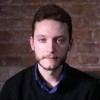 Ben NortonBen Norton ist Journalist, Schriftsteller und Filmemacher. Er ist stellvertretender Herausgeber von The Grayzone und Produzent des Podcasts Moderate Rebels, den er gemeinsam mit dem Herausgeber Max Blumenthal moderiert. Seine Website ist BenNorton.com und er twittert bei Benjamin Norton.